Powiat Bełchatowski
realizuje projekt dofinansowany
z Funduszy Europejskich
„W RODZINIE JEST MOC”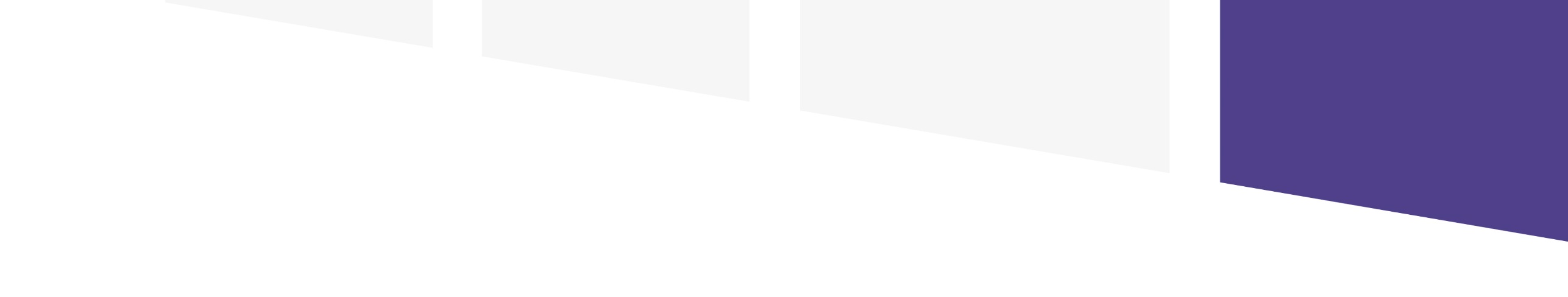 Celem projektu jest rozwój usług społecznych skierowanych do dzieci zamieszkujących na terenie powiatu bełchatowskiego, umieszczonych w pieczy zastępczej i zagrożonych ubóstwem lub wykluczeniem społecznym oraz ich otoczenia, tj. rodziców zastępczych, dzieci biologicznych rodzin zastępczych, rodziców biologicznych dzieci wychowujących się w pieczy zastępczej oraz innych osób bliskich dziecku. Dofinansowanie projektu z UE: 1 592 172,16 ZŁ.    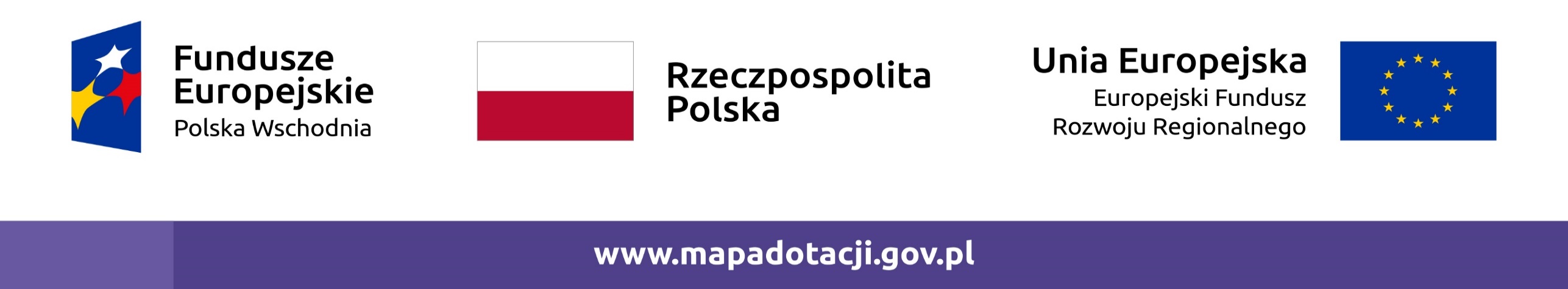 